«Оқуға құштар мектеп» жобасы аясында «Біл, кел, көр, қатыс- жең!» интеллектуалды ойынының ақпараты      №9 жалпы білім беретін мектеп кітапханасында 22.12.22 ж  «Оқуға құштар мектеп» жобасы аясында 6 А  сынып оқушылардың қатысуымен  «Біл, кел, көр, қатыс- жең!» интеллектуалды ойыны өткізілді. Ойында  оқушылар жан-жақты білімдерін көрсетіп, логикалық сұрақтарға жауап беріп, белсене қатысты.Мақсаты: Оқушылардың жан-жақты білімдерін тексеру, логикалық ойлау, есте сақтау қабілеттерін шыңдау. #Балаларжылы09#oqu_agartu_ministrligi;#RUMCDOMONRK#ҚРБҒММОНРК#РУМЦДОМОНРК#AskatAimagambetov#karagandyoblysybilimbaskarmasy#balkash_qalasy_bilim_bolimi@balqash_qalasy_akimdigi@agdarbekovagulmira@uo.krg@umckrg@g.kozhakhmetoova       В библиотеке общеобразовательной школы №9 22.12.22 г в рамках проекта «Оқуға құштар мектеп»  6 А класс с участием учащихся «Біл, кел, көр, қатыс- жең!» проведена интеллектуальная игра. В игре учащиеся показали всесторонние знания, ответили на логические вопросы и приняли активное участие. Цель: проверить всесторонние знания учащихся, отточить логическое мышление, память.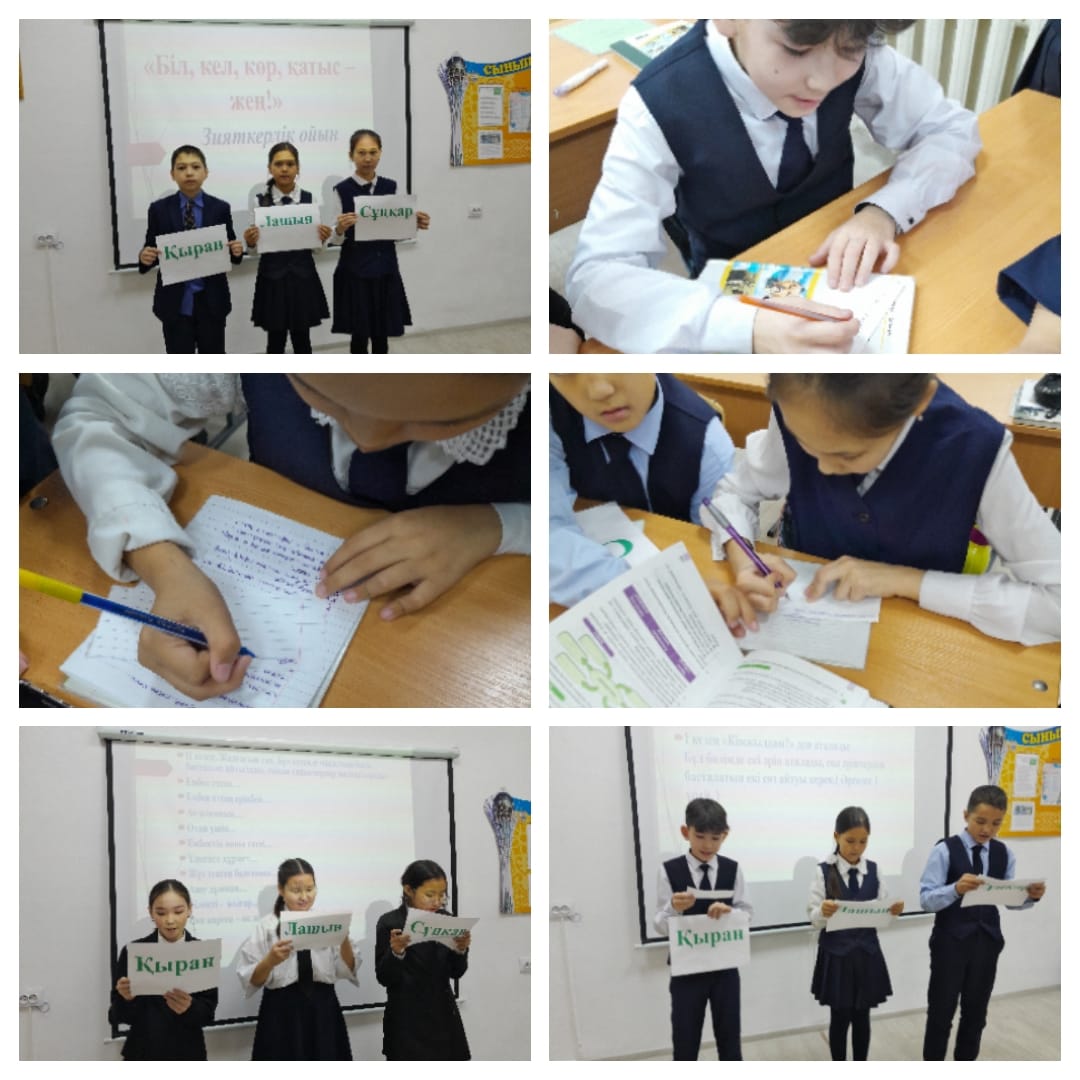 